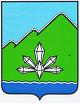 ФИНАНСОВОЕ УПРАВЛЕНИЕАДМИНИСТРАЦИИ ДАЛЬНЕГОРСКОГО ГОРОДСКОГО ОКРУГАПРИМОРСКОГО КРАЯПРИКАЗОб утверждении Порядка представления главным распорядителем средств бюджета Дальнегорского городского округа в Финансовое управление администрации Дальнегорского городского округа информации о результатах рассмотрения дела в суде, наличии оснований для обжалования судебного акта и о результатах обжалования судебного актаВ соответствии с абзацами первым и вторым пункта 4 статьи 242.2 Бюджетного кодекса Российской Федерации,ПРИКАЗЫВАЮ:Утвердить прилагаемый Порядок представления главными распорядителями средств бюджета Дальнегорского городского округа в Финансовое управление администрации Дальнегорского городского округа информации о результатах рассмотрения дела в суде, наличии оснований для обжалования судебного акта и о результатах обжалования судебного акта.Отделу учета и отчетности Финансового управления администрации Дальнегорского городского округа вести учет и осуществлять хранение поступивших в Финансовое управление администрации Дальнегорского городского округа в соответствии со статьей 242.2 Бюджетного кодекса Российской Федерации исполнительных документов и иных документов, связанных с их исполнением.Отделу финансового контроля и правового обеспечения Финансового управления администрации Дальнегорского городского округа довести настоящий приказ до сведения главных распорядителей средств бюджета Дальнегорского городского округа.Настоящий приказ вступает в силу с момента его подписания.Контроль за исполнением настоящего приказа оставляю за собой.Настоящий приказ разместить на официальном сайте Дальнегорского городского округа в информационно-телекоммуникационной сети «Интернет».НачальникФинансового управления							            Е.С. Поленок Утвержденприказом Финансовогоуправления администрацииДальнегорского городского округаот «9» октября 2023 г. № 56/осПОРЯДОКпредставления главными распорядителями средств бюджета Дальнегорского городского округа в Финансовое управление администрации Дальнегорского городского округа информации о результатах рассмотрения дела в суде, наличии оснований для обжалования судебного акта и о результатах обжалования судебного акта1. Настоящий Порядок устанавливает правила представления главным распорядителем средств бюджета Дальнегорского городского округа в Финансовое управление администрации Дальнегорского городского округа (далее – Финансовое управление) информации о результатах рассмотрения дела в суде, наличии оснований для обжалования судебного акта и о результатах обжалования судебного акта.2. Главный распорядитель средств бюджета Дальнегорского городского округа, представлявший в суде интересы Дальнегорского городского округа в соответствии с пунктом 3 статьи 158 Бюджетного кодекса Российской Федерации либо выступавший в суде в качестве ответчика по искам (заявлениям) о взыскании денежных средств за счет казны Дальнегорского городского округа (далее - главный распорядитель), в сроки, установленные в пункте 4 статьи 242.2 Бюджетного кодекса Российской Федерации, обязан представить в Финансовое управление в виде документа на бумажном носителе, подписанного руководителем главного распорядителя или уполномоченным им лицом, информацию о результатах рассмотрения дела в суде, о наличии оснований для обжалования судебного акта и о результатах обжалования судебного акта по форме согласно приложению № 1 к настоящему Порядку.3. Информация о результатах рассмотрения дела в суде, о наличии оснований для обжалования судебного акта и результатах обжалования судебного акта представляется главным распорядителем вместе с копией судебного акта, принятого по делу, за исключением случаев, когда текст судебного акта размещен на официальных сайтах Верховного Суда Российской Федерации, судов общей юрисдикции и арбитражных судов в информационно-телекоммуникационной сети «Интернет».4. Информация о результатах рассмотрения дела в суде апелляционной, кассационной или надзорной инстанции должна содержать наименование суда первой инстанции, а также дату принятия судебного акта и номер дела в суде первой инстанции.Приложение № 1к Порядку представления главными распорядителями средств бюджета Дальнегорского городского округа в Финансовое управление администрации Дальнегорского городского округа информации о результатах рассмотрения дела в суде, наличии оснований для обжалования судебного акта и о результатах обжалования судебного акта, утв. приказом финансового управления от «9» октября 2023 г. № 56/осИнформацияо результатах рассмотрения дела в суде, наличии оснований для обжалования судебного акта и о результатах обжалования судебного акта______________________________________________________________________  (наименование главного распорядителя средств бюджета Дальнегорского городского округа)Руководитель ГРБС			________________		_________________(иное уполномоченное лицо)		           подпись			расшифровка подписи9 октября 2023 г.        г. Дальнегорск№56/осУгловой штамп главного распорядителя средств бюджета Дальнегорского городского округаНачальнику Финансового управления администрации Дальнегорского городского округа__________________                                   ______________________________№ п/п№ судебного делаНаименование суда первой инстанцииДата вынесения судебного акта в окончательной форме судом первой инстанцииПредмет спора или заявленное требованиеОснования для обжалования судебного актаНаименование суда апелляционной, кассационной или надзорной инстанцииДата вынесения судебного акта судом апелляционной, кассационной или надзорной инстанциейРазмер  присужденной суммыРезультат обжалования судебного акта1.2.